Suchedniów, dnia 19.12.2022 r. ZAPROSZENIE DO SKŁADANIA OFERTw postępowaniu o udzielenie zamówienia publicznego o wartości szacunkowej nieprzekraczającej równowartości kwoty 130 000 zł netto w związku z czym postępowanie zgodnie z art. 2 ust. 1 pkt 1 jest wyłączone z obowiązku stosowania ustawy z dnia 
11 września 2019 r. Prawo zamówień publicznych. ZamawiającyGMINA SUCHEDNIÓW ul. Fabryczna 5, 26 – 130 SuchedniówNIP 663 – 17 – 31 – 609 Burmistrz Miasta i Gminy Suchedniówzaprasza do składania ofert w postępowaniu o udzielenie zamówienia publicznego na realizację zadania pn.: „Wyłapywanie bezdomnych psów z terenu gminy Suchedniów wraz 
z przejęciem i zapewnieniem miejsca w schronisku dla zwierząt” Określenie przedmiotu zamówienia:Zakres rzeczowy przedmiotu zamówienia obejmuje:wyłapywanie bądź przejęcie z miejsc wskazanych przez zamawiającego, zlokalizowanych w obrębie gminy Suchedniów bezdomnych psów oraz transport do schroniska dla zwierząt prowadzonego przez Wykonawcę.objęcie opieką psów wyłapanych bądź przejętych z terenu gminy Suchedniów w schronisku dla zwierząt, poprzez zapewnienie:wyżywienia odpowiedniego dla stanu zdrowia i wieku zwierzęcia  oraz stałego dostępu do wody pitnej, pomieszczenia chroniącego przejęte zwierzęta przed zimnem, upałami 
i opadami atmosferycznymi z dostępem do światła dziennego 
o rozmiarach umożliwiających swobodną zmianę pozycji ciała, spełniającego wszelkie standardy budowlane i sanitarno– epidemiologiczne, utrzymywanego na bieżąco we właściwym stanie porządkowym i sanitarnym,niezbędnej opieki lekarsko – weterynaryjnej w przypadku zwierząt chorych oraz przeprowadzenia szczepień ochronnych, odrobaczania, odpchlenia oraz zabiegów sterylizacji i kastracji, w przypadku zwierząt, których stan zdrowia  nie stanowi przeciwwskazań do przeprowadzenia tych zabiegów, znakowania (czipowania) bezdomnych zwierząt przyjmowanych  do schroniska, stałej, dziennej dawki ruchu poprzez wyprowadzanie na spacery bądź udostępnianie wybiegu dla zwierząt. poszukiwanie nowych właścicieli dla bezdomnych zwierząt przejętych z terenu gminy Suchedniów i przekazanie ich na podstawie pisemnego potwierdzenia przekazania, podpisanego przez nowego właściciela oraz przedstawiciela Wykonawcy, przeprowadzania usypiania ślepych miotów, w przypadku odłowienia i przejęcia z terenu gminy Suchedniów suk szczennych.W przypadku braku możliwości wydania psów przejętych z terenu gminy Suchedniów nowym właścicielom, opieka o której mowa w ust. 1b jest opieką dożywotnią.Wykonawca przeprowadza eutanazję zwierząt przejętych z terenu gminy Suchedniów tylko w przypadkach uzasadnionych, w celu skrócenia cierpienia zwierząt nieuleczalnie chorych, śmiertelnie rannych, po uzyskaniu pozytywnej opinii lekarza weterynarii. Prowadzenie ewidencji zwierząt odłowionych, przyjętych do schroniska, podlegających eutanazji oraz przekazanych do adopcji wraz z dostarczeniem  tej ewidencji do zamawiającego.Dysponowanie atestowanymi urządzeniami i środkami do obezwładniania 
i wyłapywania zwierząt, nie stwarzającymi zagrożenia dla życia i zdrowia zwierząt ani nie zadającymi im cierpienia.Zapewnienie gotowości do udzielenia pomocy weterynaryjnej wyłapanym zwierzętom przez lekarza weterynarii. Termin wykonania zamówienia:Wymagany termin realizacji zamówienia od dnia 01.01.2023 r. do 31.12.2023 r. Warunki udziału w postępowaniu:Wykonawcy w celu udziału w postępowaniu muszą spełnić niżej określone warunki tj.:Posiadać uprawnienia do prowadzenia schroniska dla zwierząt zgodnie z ustawą  z dnia 11 marca 2004 r. o ochronie zdrowia zwierząt oraz zwalczaniu chorób zakaźnych zwierząt,Dysonować przynajmniej jednym środkiem transportu odpowiednim do przewozu zwierząt oraz zapewniającym bezpieczeństwo i zapobiegającym zranieniu lub cierpieniu transportowanych zwierząt. Opis sposobu wyboru oferty najkorzystniejszejZamawiający, w celu wyboru oferty najkorzystniejszej będzie kierował się niżej wskazanymi kryteriami oceny ofert:Cena całkowita oferty – 80 punktów Czas odłowu zwierzęcia – 20 punktów (nie może być dłuższy niż dwie godziny od zgłoszenia przez Zamawiającego)Łącznie oferta wykonawcy może uzyskać 100 punktów. Punkty przyznane w kryterium cena będą liczone według następującego wzoru: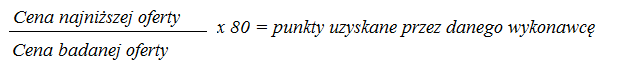 Punkty przyznane w kryterium czas odłowy będą liczone według następującego wzoru: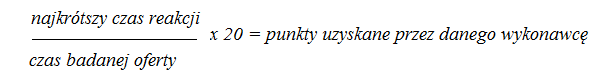 Uzyskana suma punktów przez wykonawców stanowić będzie listę rankingową 
w kolejności od oferty najkorzystniejszej Miejsce i termin składania ofert:Oferty należy złożyć zgodnie z załącznikiem nr 1 do niniejszego zapytania tj. formularzem cenowym w siedzibie Urzędu Miasta i Gminy w Suchedniowie, 
26 – 130 Suchedniów ul. Fabryczna 5 – sekretariat pokój 105 – osobiście, pocztą (data i godzina wpływu) lub e – mailem na adres sekretariat@suchedniow.pl 
w terminie do 27 grudnia 2022 r. do godziny 15:00. Informacja o wyborze najkorzystniejszej oferty:Informacja o wyborze najkorzystniejszej oferty zostanie zamieszczona na stronie internetowej Zamawiającego, na której udostępnione zostało niniejsze zapytanie.Informacja o terminie i miejscu podpisania umowy:O miejscu i terminie zawarcia umowy Wykonawca, którego oferta została wybrana jako najkorzystniejsza zostanie poinformowany odrębnym pismem. Zamawiający w załączeniu do zapytania przekazuje załącznik nr. 2 – wzór umowy. 